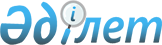 О внесении дополнения в постановление Правительства Республики Казахстан от 8 июля 2003 года N 668
					
			Утративший силу
			
			
		
					Постановление Правительства Республики Казахстан от 7 июля 2004 года N 742. Утратило силу постановлением Правительства Республики Казахстан от 25 марта 2011 года № 272      Сноска. Утратило силу постановлением Правительства РК от 25.03.2011 № 272.      Правительство Республики Казахстан постановляет: 

      1. Внести в постановление  Правительства Республики Казахстан от 8 июля 2003 года N 668 "Об утверждении Перечня товаров, временно ввозимых с полным освобождением от уплаты таможенных пошлин и налогов и временно вывозимых с полным освобождением от уплаты таможенных пошлин" (САПП Республики Казахстан, 2003 г., N 28, ст. 276) следующее дополнение: 

      Перечень товаров, временно ввозимых с полным освобождением от уплаты таможенных пошлин и налогов и временно вывозимых с полным освобождением от уплаты таможенных пошлин, утвержденный указанным постановлением: 

      дополнить пунктом 21 следующего содержания: 

      "21. Гражданские воздушные суда для выполнения полетов по авиамаршрутам, права на использование которых предоставлены уполномоченным органом в области государственного регулирования гражданской авиации". 

      2. Настоящее постановление вступает в силу со дня подписания.       Премьер-Министр 

      Республики Казахстан 
					© 2012. РГП на ПХВ «Институт законодательства и правовой информации Республики Казахстан» Министерства юстиции Республики Казахстан
				